КОНТРОЛЬНО-СЧЕТНАЯ ПАЛАТАТАЙМЫРСКОГО ДОЛГАНО-НЕНЕЦКОГО МУНИЦИПАЛЬНОГО РАЙОНА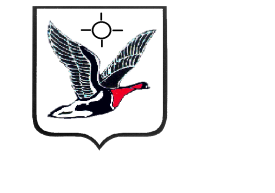 СТАНДАРТВНЕШНЕГО МУНИЦИПАЛЬНОГО ФИНАНСОВОГО КОНТРОЛЯСФК 5 «ФИНАНСОВО-ЭКОНОМИЧЕСКАЯ ЭКСПЕРТИЗА ПРОЕКТОВ МУНИЦИПАЛЬНЫХ ПРОГРАММ»(утверждено решением коллегии Контрольно-Счетной палаты Таймырского Долгано-Ненецкого муниципального района от «15» декабря 2014 года № 35)2014 годСОДЕРЖАНИЕ1. Общие положения	32. Порядок проведения финансово-экономической экспертизы	43. Методические основы финансово-экономической экспертизы	64. Оформление результатов экспертизы	9Приложение 1	10Приложение 2	111. Общие положенияСтандарт внешнего муниципального финансового контроля Контрольно-Счетной палаты Таймырского Долгано-Ненецкого муниципального района СФК 5 «Финансово-экономическая экспертиза проектов муниципальных программ» (далее – Стандарт) разработан и утвержден в соответствии с Федеральным законом от 07.02.2011 № 6-ФЗ «Об общих принципах организации и деятельности контрольно-счетных органов субъектов Российской Федерации и муниципальных образований»,  общими требованиями к стандартам внешнего государственного и муниципального финансового контроля, утвержденными Коллегией Счетной палаты Российской Федерации от 12.05.2012, стандартом внешнего государственного финансового контроля Счетной палаты Красноярского края СФК 9 «Порядок проведения финансово-экономической экспертизы проектов государственных программ», утвержденным приказом председателя Счетной Палаты Красноярского края от 28.02.2014 № 20, Положением о Контрольно-Счетной палате Таймырского Долгано-Ненецкого муниципального района, утвержденным Решением Таймырского Долгано-Ненецкого районного Совета депутатов от 15.03.2013 № 15-0285, Регламентом Контрольно-Счетной палаты Таймырского Долгано-Ненецкого муниципального района, утвержденным решением Коллегии Контрольно-Счетной палаты Таймырского Долгано-Ненецкого муниципального района от 31.03.2014 № 25, с учетом положений муниципальных правовых актов Таймырского Долгано-Ненецкого муниципального района, определяющих порядок разработки муниципальных   программ, их формирования и реализации, а также оценки их эффективности. Стандарт устанавливает нормативные и методические положения для осуществления Контрольно-Счетной палатой Таймырского Долгано-Ненецкого муниципального района (далее – Контрольно-Счетная палата) внешнего муниципального финансового контроля, проводимого в форме финансово-экономической экспертизы (далее – экспертиза) проектов муниципальных программ Таймырского Долгано-Ненецкого муниципального района (далее – муниципальная программа).Стандарт регулирует особенности подготовки, проведения и оформления результатов экспертизы проектов муниципальных программ. Целью Стандарта является определение общих требований, правил и процедур проведения Контрольно-Счетной палатой экспертизы проектов муниципальных программ в рамках возложенных на Контрольно-Счетную палату полномочий в соответствии с принципами законности, независимости, эффективности.Задачами Стандарта являются:- определение этапов проведения  экспертизы муниципальной программы;- установление требований к организации, проведению и оформлению результатов экспертизы муниципальной программы.Стандарт предназначен для использования должностными лицами Контрольно-Счетной палаты, обладающими полномочиями по организации и непосредственному проведению экспертизы, а также специалистами иных организаций и экспертами, привлекаемыми к проведению экспертизы. При выполнении требований Стандарта сотрудники Контрольно-Счетной палаты также руководствуются: - Бюджетным кодексом Российской Федерации;- Федеральным законом от 06.10.2003 №131-ФЗ «Об общих принципах организации местного самоуправления в Российской Федерации»;- Федеральным законом от 07.02.2011 №6-ФЗ «Об общих принципах организации и деятельности контрольно-счетных органов субъектов Российской Федерации и муниципальных образований»;- Положением о Контрольно-Счетной палате Таймырского Долгано-Ненецкого муниципального района, утвержденным Решением Таймырского Долгано-Ненецкого районного Совета депутатов от 15.03.2013 № 15-0285;- Регламентом Контрольно-Счетной палаты Таймырского Долгано-Ненецкого муниципального района, утвержденным решением Коллегии Контрольно-Счетной палаты Таймырского Долгано-Ненецкого муниципального района от 31.03.2014 № 25;- Постановлением Администрации Таймырского Долгано-Ненецкого муниципального района от 02.09.2013 № 608 «Об утверждении Порядка принятия решений о разработке муниципальных программ Таймырского Долгано-Ненецкого муниципального района, их формирования и реализации»;- Распоряжением  Администрации Таймырского Долгано-Ненецкого муниципального района от 13.09.2013 № 551 «Об утверждении перечня муниципальных программ Таймырского Долгано-Ненецкого муниципального района, предлагаемых к реализации, начиная с 2014 года»;- иными нормативными актами и методическими документами, регулирующими деятельность органов государственной власти и местного самоуправления, экономические, социальные и иные общественные отношения в сфере реализации проекта муниципальной программы муниципального района.В случае внесения изменений в указанные в настоящем пункте документы или замены их новыми, Стандарт применяется с учетом соответствующих изменений.2. Порядок проведения финансово-экономической экспертизыОрганизацию и координацию проведения экспертизы проекта муниципальной программы осуществляет заместитель председателя Контрольно-Счетной палаты.Мероприятия по проведению экспертизы проектов муниципальных программ включаются в годовой план работы Контрольно-Счетной палаты.Основанием для проведения экспертизы проекта муниципальной программы является письменное обращение ответственного  исполнителя муниципальной программы, направленное в Контрольно-Счетную палату в соответствии с Постановлением Администрации Таймырского Долгано-Ненецкого муниципального района от 02.09.2013 № 608 «Об утверждении Порядка принятия решений о разработке муниципальных программ Таймырского Долгано-Ненецкого муниципального района, их формирования и реализации». Поступивший на экспертизу в Контрольно-Счетную палату проект  муниципальной программы принимается и регистрируется специалистом, ответственным за ведение делопроизводства.Председатель Контрольно-Счетной палаты назначает должностное лицо, ответственное за проведение экспертизы муниципальной программы.Срок проведения экспертизы проекта муниципальной программы не должен превышать 10 рабочих дней со дня его поступления в Контрольно-Счетную палату. Инспектор, назначенный исполнителем по проведению экспертизы муниципальной программы:- осуществляет проведение экспертизы муниципальной программы в срок, указанный в резолюции (по вопросам, возникающим в процессе экспертизы муниципальной программы, а также с целью уточнения информации инспектор, проводящий экспертизу вправе взаимодействовать в рабочем порядке с разработчиком проекта муниципальной программы); - представляет начальнику отдела, назначенному ответственным за проведение экспертизы в соответствии с планом и резолюцией к проекту муниципальной программы, проект заключения и материалы по рассмотренному перечню вопросов;- организует процедуру согласования и подписания проекта заключения в следующей последовательности и с соблюдением следующих сроков:1) начальник отдела, ответственный за проведение экспертизы в соответствии с планом и резолюцией к проекту муниципальной программы (согласование) – 1 рабочий день;2) аудитор-начальник инспекции – 1 рабочий день (параллельное согласование);3) консультант-юрист – 1 рабочий день (осуществление правового сопровождения экспертизы, параллельное согласование).4) заместитель председателя Контрольно-Счетной палаты – 1 рабочий день (данное согласование не требуется при подписании заключения заместителем председателя Контрольно-Счетной палаты).Завершающим этапом является подписание заключения председателем Контрольно-Счетной палаты либо по его поручению заместителем председателя Контрольно-Счетной палаты.Заключение направляется:- в Таймырский Долгано-Ненецкий районный Совет депутатов (далее – Таймырский Совет депутатов);- ответственному  исполнителю, представившему проект муниципальной программы на экспертизу;- иным должностным лицам, определяемым председателем Контрольно-Счетной палаты.Методические основы финансово-экономической экспертизыМуниципальная программа определяет цели и задачи, направленные на осуществление муниципальной политики в установленной сфере деятельности и содержит систему мероприятий, взаимоувязанных по задачам, срокам осуществления и ресурсам, а также меры по управлению муниципальной собственностью  Таймырского Долгано-Ненецкого муниципального района. Муниципальная программа направлена на обеспечение достижения целей и задач социально-экономического развития Таймырского Долгано-Ненецкого муниципального района, повышение результативности расходов районного бюджета. Муниципальная программа разрабатывается, исходя из федеральных законов, иных нормативных правовых актов Российской Федерации, Устава Красноярского края, законов Красноярского края, правовых актов Губернатора Красноярского края и Правительства Красноярского края, Устава Таймырского Долгано-Ненецкого муниципального района, Комплексной программы социально-экономического развития Таймырского Долгано-Ненецкого муниципального района, решений Таймырского Совета депутатов, нормативных правовых актов Администрации муниципального района. Программа может включать в себя подпрограммы и отдельные мероприятия программы, реализуемые Администрацией муниципального района в соответствии с полномочиями, предусмотренными федеральными законами, иными нормативными правовыми актами Российской Федерации, Уставом Красноярского края, законами Красноярского края, правовыми актами Губернатора Красноярского края и Правительства Красноярского края; Уставом Таймырского Долгано-Ненецкого муниципального района, решениями Таймырского Совета депутатов и нормативными правовыми актами Администрации муниципального района.Экспертизы проектов муниципальных программ являются экспертно-аналитическими мероприятиями, проводимыми в рамках предварительного контроля муниципальных правовых актов муниципального района.В ходе экспертизы осуществляется содержательное рассмотрение и оценка проекта муниципальной программы. Экспертиза проекта муниципальной программы включает в себя пять этапов: - анализ соответствия целей и задач муниципальной программы основным направлениям государственной политики Российской Федерации и Красноярского края в соответствующей сфере; - анализ соответствия целей и задач муниципальной программы приоритетам социально-экономического развития муниципального района в соответствующей сфере;- анализ структуры и содержания муниципальной программы;- анализ ресурсного обеспечения муниципальной программы; - выводы и предложения по результатам проведенной экспертизы. Экспертиза муниципальных программ начинается с оценки соответствия целей, задач и мероприятий муниципальной программы полномочиям муниципального района, предусмотренным федеральными законами, иными нормативными правовыми актами Российской Федерации, Уставом Красноярского края, законами Красноярского края, правовыми актами Губернатора Красноярского края и Правительства Красноярского края; Уставом Таймырского Долгано-Ненецкого муниципального района, решениями Таймырского Совета депутатов и нормативными правовыми актами Администрации муниципального района.Первый этап экспертизы заключается в сравнительном анализе  муниципальной программы с федеральной госпрограммой и региональной госпрограммой в соответствующей сфере.На этом этапе необходимо сопоставить цели, задачи (при возможности индикаторы) и сформировать выводы о соответствии основных направлений муниципальной программы приоритетам социально-экономического развития Российской Федерации и Красноярского края в соответствующей сфере.Второй этап экспертизы включает оценку соответствия муниципальной программы Комплексной программе социально-экономического развития Таймырского Долгано-Ненецкого муниципального района.В ходе анализа формируются выводы о соответствии целей, задач муниципальной программы основным приоритетам социально-экономического развития муниципального района, комплексности решения проблемы, направленности на достижение качественно нового уровня развития.   Третий этап экспертизы заключается в анализе:- мер правового регулирования муниципальной программы;- текущего состояния соответствующей сферы;- структуры муниципальной программы;- подпрограмм и отдельных мероприятий;- целевых индикаторов и показателей результативности;- сроков реализации, ожидаемых результатов и состава участников муниципальной программы, механизма реализации подпрограмм.В ходе анализа мер правового регулирования могут формироваться выводы о полноте и обоснованности включения в программу фактически имеющихся и планируемых мер правового регулирования, о  возможности и необходимости использования иных мер правового регулирования.В ходе анализа текущего состояния соответствующей сферы оценивается актуальность проблемы, наличие потенциала развития анализируемой сферы. В ходе анализа структуры муниципальной программы оценивается наличие всех необходимых документов, разделов паспорта, приложений, анализируется соответствие названий разделов их смысловому наполнению. В ходе анализа подпрограмм и отдельных мероприятий муниципальной программы, реализуемых Администрацией муниципального района, оценивается взаимосвязанность целей и задач подпрограмм с целями и задачами муниципальной программы. Делается вывод о достаточности и обоснованности, предусмотренных муниципальной программой, мер правового регулирования, а также внутренней согласованности и непротиворечивости основных мероприятий муниципальной программы.По результатам анализа подпрограмм и отдельных мероприятий муниципальной программы могут формироваться выводы о:- достаточности раскрытия в программе информации о содержании ее подпрограмм, мероприятий, составе муниципальных услуг, работ и функций;- полноте включения в программу и взаимной согласованности подпрограмм и отдельных мероприятий, относящихся к сфере ее реализации; - соответствии подпрограмм и отдельных мероприятий программы ее задачам, их достаточности для достижения целей и ожидаемых результатов;- возможности и необходимости реализации иных подпрограмм и мероприятий.В ходе анализа целевых индикаторов и показателей результативности муниципальной программы могут формироваться выводы о:- соответствии целевых индикаторов и показателей результативности поставленным целям и задачам муниципальной программы, достаточности для раскрытия степени достижения целей муниципальной программы; - динамике целевых индикаторов и показателей результативности (при наличии соответствующих данных за прошлые периоды) и возможности (реалистичности) их достижения; - сопоставимости с целевыми  индикаторами и показателями результативности государственных программ Российской Федерации и Красноярского края (в случае наличия сопоставимых программ).В ходе анализа сроков реализации, ожидаемых результатов и состава участников муниципальной программы, механизма реализации подпрограмм могут формироваться выводы о:- реалистичности сроков реализации;- степени раскрытия в механизмах реализации подпрограмм способов достижения их целей и ожидаемых результатов; - факторов (в том числе коррупциогенных) и рисков, препятствующих их достижению; - полноте и обоснованности включения в программу фактически имеющихся и планируемых участников реализации; - возможности и необходимости использования иных мер учета и предотвращения иных рисков, привлечения к реализации программы иных участников;   Четвертый этап экспертизы заключается в анализе: - финансового обеспечения реализации муниципальной программы;- структуры управления в сфере реализации муниципальной программы;- кадровых и имущественных ресурсов.При анализе финансового обеспечения реализации муниципальной программы проводится исследование на предмет достаточности финансовых ресурсов для выполнения мероприятий программы, наличия неучтенных в программе средств из других внебюджетных источников.В ходе анализа структуры управления в сфере реализации муниципальной программы сопоставляются структура управления в сфере реализации муниципальной программы и поставленные программой цели и задачи. В случае проведения анализа кадровых и/или имущественных ресурсов исследуются имеющиеся кадровые и/или имущественные ресурсы в сфере реализации муниципальной программы на предмет их достаточности для реализации мероприятий программы. В случае необходимости, дополнительная информация по ресурсному обеспечению муниципальной программы может быть запрошена у ответственного исполнителя муниципальной программы. Пятый этап экспертизы заключается в обобщении выводов и предложений, сформулированных в процессе проведения предыдущих этапов экспертизы проекта муниципальной программы. При проведении экспертизы учитываются результаты ранее проведенных Контрольно-Счетной палатой контрольных и экспертно-аналитических мероприятий в сфере реализации муниципальной программы, а также результаты ранее реализованных долгосрочных целевых программ муниципального района.При обнаружении в ходе проведения экспертизы проекта муниципальной программы коррупциогенных факторов, в заключении Контрольно-Счетной палаты должно быть сделано на это указание.Оценка качества проектов муниципальных программ может осуществляться по Критериям и методике оценки эффективности бюджетных расходов с учетом особенностей определенных видом расходов, разработанных рабочей группой из представителей Министерства финансов Российской Федерации и Счетной палаты Российской Федерации.  4. Оформление результатов экспертизыРезультаты экспертизы проекта муниципальной программы оформляются заключением Контрольно-Счетной палаты  (далее – заключение) по форме, приведенной в приложении 1 к настоящему Стандарту.В заключении указывается наименование проекта муниципальной программы, по которому проводится экспертиза.Заключение состоит из разделов, наименование которых соответствует этапам экспертизы  - п. 3.3. Стандарта. В заключении Контрольно-Счетной палаты на проект муниципальной программы не даются рекомендации по утверждению или отклонению Руководителем Администрации муниципального района представленного проекта муниципальной программы. Вместе с заключением готовится сопроводительное письмо. Заключения и сопроводительные письма готовятся с соблюдением требований Инструкции по делопроизводству Контрольно-Счетной палаты.Форма листа согласования проекта заключения приведена в приложении 2 к настоящему Стандарту.Приложение 1Заключениепо результатам финансово-экономической экспертизы проекта муниципальной программы Таймырского Долгано-Ненецкого муниципального района  ________________________________________________________________(наименование муниципальной программы, ответственный исполнитель)  ( __ __________ 20__ года    г. Дудинка   № __-__ )В соответствии с Положением о Контрольно-Счетной палате Таймырского Долгано-Ненецкого муниципального района, утвержденным Решением Таймырского Долгано-Ненецкого районного Совета депутатов от 15.03.2013 
№15-0285, пунктом __ Плана работы Контрольно-Счетной палаты на 20__ года проведена финансово-экономическая экспертиза проекта муниципальной программы Таймырского Долгано-Ненецкого муниципального района ________________________________________________________________(наименование муниципальной программы) (далее – муниципальная программа), по результатам которой установлено  следующее.(далее в тексте заключения приводятся итоги, замечания, предложения и выводы по основным разделам экспертизы (в соответствии с п.3.3. Стандарта).1.2.3.…Формулируются выводы по результатам проведенной экспертизы муниципальной программы, с указанием наличия либо отсутствия нарушений и недостатков при формировании программы. Председатель	Контрольно-Счетной палаты                   _________                    Инициалы, фамилия                                                                                             (личная подпись)                                                                                         Ф.И.О. исполнителятелефонПриложение 2ЛИСТ СОГЛАСОВАНИЯПроекта заключения по результатам проведения финансово-экономической экспертизы проекта муниципальной программы Таймырского Долгано-Ненецкого муниципального района _________________________________________________                                               (наименование муниципальной программы)Разработчик проекта:___________________________________________________________                                                                                (ФИО, должность)«___» _________________ 20___года___________* Замечания, объёмные по содержанию, следует оформлять на отдельном листеФамилия, инициалы визирующего проектНаименование должностиДата поступления на согласованиеЗамечания*, подпись
 и дата согласования